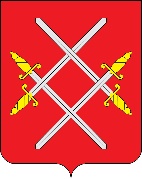 АДМИНИСТРАЦИЯ РУЗСКОГО ГОРОДСКОГО ОКРУГАМОСКОВСКОЙ ОБЛАСТИПОСТАНОВЛЕНИЕот __________________________ №_______Об утверждении составаМежведомственной комиссиипо мобилизации доходов и улучшениюфинансового состояния Рузского городского округа         В соответствии с Федеральным законом от 06.10.2003 №131-ФЗ «Об общих принципах организации местного самоуправления в Российской Федерации», в целях обеспечения координации взаимодействия Администрации Рузского городского округа с федеральными органами исполнительной власти и исполнительными органами государственной власти Московской области по реализации мер, направленных на пополнение доходной части бюджета Рузского городского округа за счет налоговых и неналоговых поступлений, руководствуясь Уставом Рузского городского округа, Администрация Рузского городского округа постановляет: Создать и утвердить состав Межведомственной комиссии по мобилизации доходов и улучшению финансового состояния Рузского городского округа (прилагается).Признать утратившим силу постановление администрации Рузского городского округа от 20.12.2019 № 5908 «О Межведомственной комиссии по мобилизации доходов и улучшению финансового состояния Рузского городского округа» Разместить настоящее постановление на официальном сайте Рузского городского округа в сети «Интернет».Контроль за исполнением данного постановления возложить на Заместителя Главы Администрации Рузского городского округа                        Шведова Д.В.Глава городского округа 			                                    Н.Н. ПархоменкоСОСТАВМежведомственной комиссии по мобилизации доходови улучшению финансового состояния Рузского городского округа.Председатель Межведомственной комиссии:Заместители председателя Межведомственной комиссии:Члены Межведомственной комиссии:СОСТАВи направления работы рабочих групп из членовМежведомственной комиссии по мобилизации доходови улучшению финансового состояния Рузского городского округа.Рабочая группа по рассмотрению вопросов:легализации выплаты заработной платы; выявление и дополнительное вовлечение НДФЛ и страховых взносов в результате легализации неформального рынка труда; рассмотрение убыточных организаций и выяснение причин их убыточности.Члены рабочей группы: Ерохина О.А. (по согласованию), Голыганова Т.И. (по согласованию), Кузнецова Н.Г. (по согласованию), Цыганкова Е.И. (по согласованию),  Рабочая группа по рассмотрению вопросов:в отношении задолженности по налогу на имущество, транспортному налогу, земельному налогу физических и юридических лиц; проведение работы в отношении муниципальных служащих и работников органов местного самоуправления, работников муниципальных   учреждений и подведомственных организаций.Члены рабочей группы: Добровольский А.Е. (по согласованию), Козлов Е.А., (по согласованию), Рассейкин А. М. (по согласованию), Доренкова Ю. Ю. (по согласованию).Рабочая группа по рассмотрению вопросов:по платежам в отношении задолженности по арендной плате за земельные участки, находящие в собственности муниципальных образований, или государственная собственность на которые не разграничена, по погашению задолженности за имущество, находящееся в муниципальной собственности;Члены рабочей группы: Доренкова Ю. Ю. (по согласованию), Козлов Е.А. (по согласованию),       Рассейкин А. М. (по согласованию), Лебедева Е.Н. (по согласованию),        Иванова Н.В. (по согласованию), Зайцева О.С. (по согласованию).Рабочая группа по рассмотрению вопросов:по выявлению объектов недвижимости, сведения о которых отсутствуют в Едином государственном реестре недвижимости, регистрации права собственности на данные объекты;по вовлечению объектов недвижимости в налоговый оборот, выявленных земельных участков не предназначенных, но использующихся в предпринимательской деятельности либо используемых не по назначению.       Члены рабочей группы: Доренкова Ю. Ю. (по согласованию), Добровольский А.Е. (по согласованию), Тихонов В.А. (по согласованию).Рабочая группа по рассмотрению вопросов:по постановке на учет в территориальных налоговых органах организаций (в том числе их обособленных подразделений), зарегистрированных в других субъектах Российской Федерации;в отношении хозяйствующих субъектов, являющихся арендаторами площадей (торговых и торгово-административных центров, деловых центров и других), расположенных на территории Рузского городского округа и осуществляющих деятельность на территории Рузского городского округа,по мероприятиям, направленным на привлечение новых налоговых резидентов.Члены рабочей группы: Добровольский А.Е. (по согласованию), Морозова И.Ю. (по согласованию),    Доронина Л.П. (по согласованию), Погребский Б.В.  (по согласованию)Приложение к постановлению АдминистрацииРузского городского округа Московской области              от__________2021 г. №___________Шведов Д.В.заместитель Главы Администрации Рузского городского округа.Кузнецова Е.Ю.заместитель Главы Администрации Рузского городского округаТаранова Н.В.начальник отдела СиНМ МКУ «Центр по развитию инвестиционной деятельности и оказанию поддержки субъектам МСП;Забудняк С.В.начальник Управления экономического развития и АПК Администрации Рузского городского округа;Доренкова Ю. Ю.начальник правового управления Администрации Рузского городского округа;Добровольский А.Е.начальник Межрайонной ИФНС России № 21 по Московской области (по согласованию);Козлов Е.А.врио начальника отделения – старшего судебного пристава Рузского РОСП ГУФССП России по МО (по согласованию);Рассейкин А. М.Рузский городской прокурор Московской области (по согласованию);Евмененко И.В.начальник ОМВД России по Рузскому городскому округу (по согласованию);Голубина Ю.Е.начальник управления земельных отношений Администрации Рузского городского округа;Лебедева Е.Н.начальник управления по жилищным вопросам Администрации Рузского городского округа;Кудрявцева Д.Н.директор МКУ «Центр по развитию инвестиционной деятельности и оказанию поддержки субъектам МСП»;Щербакова О.Б.заместитель директора МКУ «Центр по развитию инвестиционной деятельности и оказанию поддержки субъектам МСП»;Заборонюк О.В.начальник отдела развития потребительского рынка и сферы услуг МКУ «Центр по развитию инвестиционной деятельности и оказанию поддержки субъектам МСП»;Егоров А.А.заместитель начальника Финансового Управления Администрации Рузского городского округа;Нечаева Л.И. заместитель начальника Управления экономического развития и АПК (по согласованию);Скачкова Н.А.начальник отдела аренды управления земельных отношений Администрации Рузского городского округа (по согласованию);Иванова Н.В.начальник отдела муниципальной собственности Управления по жилищным вопросам Администрации Рузского городского округа (по согласованию);Изотова В.С.начальник отдела муниципального контроля и управления муниципальными ресурсами (по согласованию);Масловский А.Д.заместитель начальника Межрайонной ИФНС России № 21 по Московской области (по согласованию);Шумова С.В.заместитель начальника Межрайонной ИФНС России № 21 по Московской области (по согласованию);Доронина Л.П.начальник отдела регистрации и учета налогоплательщиков Межрайонной ИФНС России № 21 по Московской области (по согласованию);Морозова И.Ю.начальник отдела камеральных проверок №3 Межрайонной ИФНС России № 21 по Московской области (по согласованию);Ерохина О.А.начальник 1 территориального отдела ГИТ в МО (по согласованию);Голыганова Т.И.директор ГКУ МО Рузский ЦЗН; (по согласованию);Погребский Б.В.генеральный директор Союза "Рузская торгово-промышленная палата" (по согласованию);Кузнецова Н.Г.начальник Государственного Учреждения – Главного Управления Пенсионного Фонда Российской Федерации № 2 По г. Москве и Московской области (по согласованию);Тихонов В.А.директор Западного филиала Государственного бюджетного учреждения Московской области «Московское областное бюро технической инвентаризации» ГБУ МО «МОБТИ» (по согласованию);Представительмежмуниципального отдела по Можайскому и Рузскому районам Управления Росреестра по Московской области (по согласованию);Бакалым Е.В.главный эксперт отдела СиНМ МКУ «Центр по развитию инвестиционной деятельности и оказанию поддержки субъектам МСП (по согласованию);Цыганкова Е.И.старший инспектор МБУ РГО «ЦОД ОМСУ РГО» Рузского городского округа (по согласованию);Евстигнеева Г.А. главный эксперт отдела экономического анализа Управления экономического развития и АПК (по согласованию);Торопкина А.Н.главный специалист отдела аренды управления земельных отношений Администрации Рузского городского округа (по согласованию);Роханова М.Ф.старший инспектор отдела распоряжения управления земельных отношений Администрации Рузского городского округа (по согласованию);Зайцева О.С.консультант отдела муниципальной собственности Управления по жилищным вопросам Администрации Рузского городского округа (по согласованию);Секретарь Межведомственной комиссии:Секретарь Межведомственной комиссии:Шестакова О.Н.              заместитель начальника Отдела СиНМ МКУ «Центр по развитию инвестиционной деятельности и оказанию поддержки субъектам МСП» (по согласованию).Руководитель рабочей группы Забудняк С.В.начальник Управления экономического развития и АПК Администрации Рузского городского округа;Заместитель руководителя рабочей группы Нечаева Л.И.заместитель начальника Управления экономического развития и АПК Секретарь рабочей группы Евстигнеева Г.А.главный эксперт отдела экономического анализа Управления экономического развития и АПКРуководитель рабочей группы Таранова Н.В.начальник отдела СиНМ МКУ «Центр по развитию инвестиционной деятельности и оказанию поддержки субъектам МСПЗаместитель руководителя рабочей группы Шестакова О.Н.заместитель начальник отдела СиНМ МКУ «Центр по развитию инвестиционной деятельности и оказанию поддержки субъектам МСПСекретарь рабочей группы Бакалым Е.В.главный эксперт отдела СиНМ МКУ «Центр по развитию инвестиционной деятельности и оказанию поддержки субъектам МСПРуководитель рабочей группыГолубина Ю.Е.начальник управления земельных отношений Администрации Рузского городского округаЗаместитель руководителя рабочей группыСкачкова Н.А.начальник отдела аренды управления земельных отношений Администрации Рузского городского округа Секретарь рабочей группы Торопкина А.Н.главный специалист отдела аренды управления земельных отношений Администрации Рузского городского округа Руководитель рабочей группыГолубина Ю.Е.начальник управления земельных отношений Администрации Рузского городского округаЗаместитель руководителя рабочей группыИзотова В.С.начальник отдела муниципального контроля и управления муниципальными ресурсами Секретарь рабочей группыРоханова М.Ф.старший инспектор отдела распоряжения управления земельных отношений Администрации Рузского городского округа Руководитель рабочей группыКудрявцева Д.Н.директор МКУ «Центр по развитию инвестиционной деятельности и оказанию поддержки субъектам МСП»;Заместитель руководителя рабочей группыЩербакова О.Б.заместитель директора МКУ «Центр по развитию инвестиционной деятельности и оказанию поддержки субъектам МСП»Секретарь рабочей группыЗаборонюк О.В. начальник отдела развития потребительского рынка и сферы услуг МКУ «Центр по развитию инвестиционной деятельности и оказанию поддержки субъектам МСП»